PASCALE  LEFEBVRE                                                                             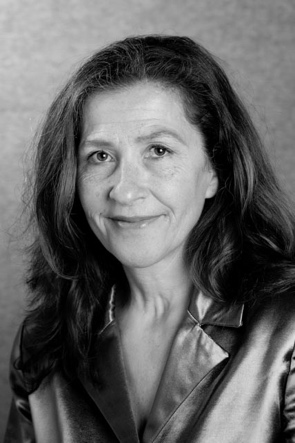 
Education: Gerrit Rietveld Academy, Amsterdam (graduation 2016)2022 – AAF - Affordable Art Fair Amsterdam 
2021 – Teambuilding and design for Unsworth & Associates

2021 – Project ‘Liberté’ in conjunction with FAWCO International2020 – October Employed by Tap2Top https://www.tap2top.nl 

2020 - Motto-portrait performance International Women's Day

2019 - Project ‘Solstice’ with pianist Laurens de Boer, Amstelveen, The Netherlands2018 - Assignment for members of the Royal Concerthall Orchestra2017 - Exposition CoBrA Museum (Triennial)

2014-2015-2016 In cooperation with KIKA The Netherlands2014-2018 Artisitic and Business partner to artist Theo van den Boogaard2014 - Project ‘Art Factory 2015’ as part of the 50th anniversary of the Amstelveen Art Route2012 - Project Motto-portraits: creation and realisation of 12 ‘motto-portraits’ for the Music and Dance Academy Amstelveen. Subsidised by the Theo Janssen Foundation2011 - Teacher Modern Batik at SAKB (Stichting Amstelveen Kunst Belangen)2007-2009 Fashion Factory RAI, Amsterdam (design and decoration for exhibits)2007-2008 ‘Leadership in search of Narratives’ Project with the Ministry of Transport.
Expositions (a selection):2019 Solstice ‘De pianowerkplaats’ Amstelveen - 2018 De Ruimte Amstelveen - 2017 CoBrA Museum Triennial  - 2016 Rietveld Academy (Graduation Show) - 2015 Brakke Grond Amsterdam "The making off" - 2014 Art gallery “Maison des Arts” in Bergen (Theme Porsche) - 2011 Openluchttheater Caprera in Bloemendaal -  2006 Lorentzhuis in Haarlem - 2010 “Water Lucht en Ruimte”: organiser and participant Ouderkerk aan de Amstel - 2007 “Contemporary Textile Art” Gordunahuis Gent - 2003 Paris Council  Exposition "D'art et de soie, d'ici et d'ailleurs" - 2000 “Westfriese Flora” in Bovenkarspel (theme Japan) - 1999 R.A.I Jumping Amsterdam: paintings 60 meter long, 14 paintings each 200 x 140 cm.Curator:
2014-2013-2012-2011 Piano Promenade Amstelveen 22 September 2013 in Atelier (own programma en sponsors).

2010 - 2011 “Oneindig Water” Four expositions for the Town hall Ouder-Amstel (subsidised).

2010 “De Nieuwe Galerie” A.J. Ernstraat Amsterdam, Amstelveen Art Association2010 “Water Lucht en Ruimte” Closing Manifestation (organiser and participant) Church Hoger Einde Zuid 22 in Ouderkerk aan de Amstel 2009 FAN09 “Franse Artiesten in Nederland” Ouderkerk a/d Amstel and Amstelveen. www.franseartiesten.nl subsidised by the Council of Amstelveen, Ouderkerk and the T. Janssen Foundation 2007 “Salon des Refusés” within the framework of the Triennial in the CoBrA Musuem (subsidy) Subsidised by the  Amstelveen Council, Ouderkerk, Theo Janssen Foundation Theater: Scenography 
2009 “Le Monde selon Gabriel” by Andreï Makine, voice-direction Murielle Lucie-Clément, CREA theatre Amsterdam assistent scenography, props for the photographs and go-between for French Publications: 
2008 - Boek, stitched / 64 pages / Dutch “Weten door niet weten” Godelieve Spaas Consultancy B.V. / 1st edition / 2008 A new perspective on leadershipISBN-13: 9789079821013 2009 - Franse Hedendaagse kunst in Nederland Turksma & Partners
(BTW NL817113617B01) Mediation (now and in the past): 
Since 2015 member of Rotary Club Amstelveen-Amstel
Participant Amstelveen artists’ committee with the Amstelveen Council1998-2018 Amsterdam International Artists Foundation (ballotage)
Accepted as professional artist by CBK Noord HollandSkills:
French and Dutch (written and verbal), English, horseriding, climbing Level 6A, tight rope walking, Yoga, ability to write mirror-image, piano (twice holder of the first prize Nérini Concours in Paris). 